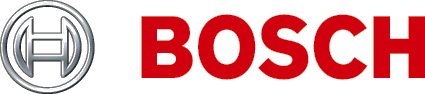 Tentang Dokumen iniTujuan Saat menyiapkan spesifikasi, tender atau penawaran untuk Sistem Isolator Line Loudspeaker Bosch, deskripsi fungsional yang detail dari semua peralatan yang disediakan mungkin diperlukan. Spesifikasi Insinyur dan Arsitek yang disajikan dalam publikasi ini ditujukan untuk digunakan untuk tujuan tersebut, dan dapat disalin dan atau diproduksi ulang bila diperlukan.LingkupSistem Isolator Line Loudspeaker Bosch harus digunakan bersama dengan Praesideo Emergency Sound System atau Plena Voice Alarm System. Spesifikasi Insinyur dan Arsitek ini hanya berisi deskripsi fungsional yang dikhususkan untuk Sistem Isolator Line Loudspeaker Bosch.KhalayakSpesifikasi Insinyur dan Arsitek ini memenuhi kebutuhan kontraktor, konsultan dan profesional lainnya yang terlibat dalam manajemen proyek, atau dalam perancangan, penentuan dan pengadaan sistem public address atau alarm suara.Hak ciptaBosch Security Systems BV, Eindhoven, memegang hak cipta spesifikasi ini, akan tetapi profesional dan organisasi yang sah dengan tujuan untuk mengumpulkan tender, pengajuan spesifikasi dan dokumentasi terkait guna mendukung kegiatan penjualan dan manajemen proyeknya dapat memproduksi ulang baik sebagian atau seluruh spesifikasi ini.Format DokumenSpesifikasi Insinyur dan Arsitek tersedia sebagai dokumen digital dalam format Word (.doc). Semua referensi pada halaman, angka, tabel, dsb. dalam dokumen digital ini berisi hyperlink ke lokasi yang direferensikan. Daftar isi1	Pendahuluan	42	Lingkup Spesifikasi	43	Rangkuman sistem	43.1	Gambaran umum sistem	43.2	Fungsi sistem	43.3	Persetujuan dan pemenuhan	43.4	Kompatibilitas sistem	53.5	Konfigurasi sistem	53.6	Pemasangan dan interkoneksi sistem	63.7	Pengoperasian sistem	63.8	Pemeliharaan sistem pertama	64	Spesifikasi Teknis	74.1	Master Unit	74.2	Papan Isolator	84.3	Resistor garis ujung	84.4	Papan Pemblokir DC	8Pendahuluan Sistem Isolator Line Loudspeaker adalah alternatif yang murah untuk memastikan fungsionalitas sistem public address dan sistem alarm suara bila terjadi kebakaran atau bencana lain. Tujuan utama dari sistem ini adalah mencegah hilangnya fungsi audio akibat kesalahan line loudspeaker.Sistem ini mengurangi kebutuhan terhadap pengabelan E30 yang mahal dengan memanfaatkan metode pengabelan loop. Sistem ini diawasi secara penuh dan dapat dikonfigurasi agar sesuai dengan pemasangan public address atau alarm suara.Aplikasinya mencakup:Sistem public address yang meliputi zona yang luas. yakni lebih dari 25 loudspeaker per zona.Alarm suara: Lokasi yang memiliki beberapa ruangan pada zona api yang sama.Lingkup SpesifikasiSpesifikasi ini mencakup pengadaan, pemasangan dan pemeliharaan Sistem Isolator Line Loudspeaker.Rangkuman sistemGambaran umum sistem Sistem Isolator Line Loudspeaker terdiri atas Master Unit, Papan Isolator, dan Papan Pemblokir DC.Output zona sistem public address atau alarm suara tersambung ke Master Unit yang dapat menangani sebanyak enam loop loudspeaker 500 W. Papan Isolator membentuk rantai daisi pada loop loudspeaker dan mendistribusikan audio dari sistem public address atau alarm suara ke loudspeaker.Status tiap loop diindikasikan oleh LED pada panel depan Master Unit. Panel depan juga memiliki LED untuk mengindikasikan status pasokan listrik dan pasokan daya baterai cadangan. Semua indikator kesalahan pada panel depan terhubung ke relai kesalahan pada panel belakang Master Unit.Panel belakang terdiri atas interkoneksi, selektor tegangan, sakelar pasokan listrik, dan sakelar DIP untuk penyetelan dan pengujian.Papan Isolator memiliki dua konektor audio 100 volt untuk menghubungkan kedua sisi loop loudspeaker dan konektor audio 100 V ketiga untuk membuat tap-off satu loudspeaker atau lebih. Pengaturan jumper akan disediakan untuk menyetel level loudspeaker yang diizinkan (10, 36, 100 watt atau 10 watt dengan filter nada utama 20 kHz), dan pengaturan pengawasan lainnya.Papan Isolator akan memiliki LED Pengujian/
kesalahan. Papan Isolator akan dipasang pada rated housing IP30-berwarna merah. LED ini dapat dilihat bila papan dipasang pada housing, sehingga memudahkan pencarian kesalahan pada sistem.Papan Pemblokir DC akan memblokir DC serta menyediakan perlindungan beban lebih dengan menggunakan pembatasan arus. Papan ini memiliki koneksi yang sama seperti Papan Isolator, yang memungkinkan koneksi yang cepat dan cocok untuk loop loudspeaker serta koneksi tap-off (muatan loudspeaker 10 W).Fungsi sistemMaster Unit akan memantau kesalahan loop pada loop loudspeaker dan akan menampilkannya pada panel depan.Fungsi utama dari Papan Isolator adalah untuk:mendeteksi dan mengisolasi korsleting pada bagian yang berdekatan.mendeteksi dan mengisolasi sakelar terbuka, korsleting, dan beban lebih pada tap-off.Persetujuan dan pemenuhanSistem Isolator Line Loudspeaker harus memenuhi semua peraturan dan standar yang berlaku untuk tipe peralatan ini, dan secara khusus harus memenuhi persetujuan dan pemenuhan berikut ini:Persetujuan PemenuhanSelain itu, sistem harus memenuhi semua peraturan internasional, nasional dan lokal untuk perancangan, konstruksi dan pemasangan peralatan elektrik.Kompatibilitas sistemSistem Isolator Line Loudspeaker akan diuji dengan produk dan lini produk berikut:Lini produk:Praesideo Emergency Sound SystemPlena (VAS) Voice Alarm SystemAmplifier Praesideo:Power Amplifier: PRS-1P500, PRS-2P250 dan PRS-4P125Basic Amplifier: PRS-1B500, PRS-2B250 dan PRS-4B125Unit Plena Voice Alarm System:Pengontrol Plena Voice Alarm: LBB1990/00Router Plena Voice Alarm: LBB1992/00Plena Power Amplifier: LBB1930/20, LBB1935/20, dan LBB1938/20Sistem Isolator Line Loudspeaker cocok digunakan dengan rangkaian produk Praesideopengawasan loudspeaker Praesideo (LBB4440/00, LBB4441/00, LBB4442/00, dan LBB4443/00).Konfigurasi sistemDapat menggunakan opsi pemasangan berikut ini:Opsi pemasangan 1: Satu Papan Isolator untuk tiap loudspeaker;Maksimal 50 Papan Isolator harus dipasang pada tiap loop loudspeaker untuk opsi ini.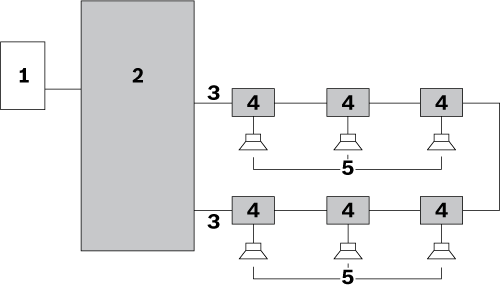 Opsi pemasangan 2: Cabang loudspeaker tersambung ke Papan Isolator: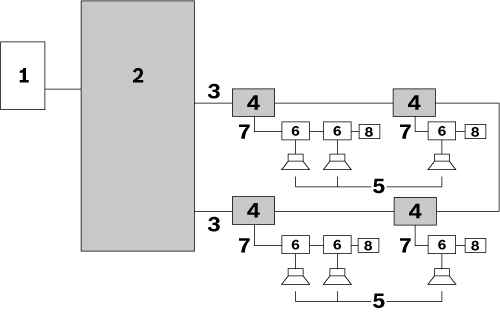 Opsi pemasangan 3: Loudspeaker tersambung di antara Papan Isolator: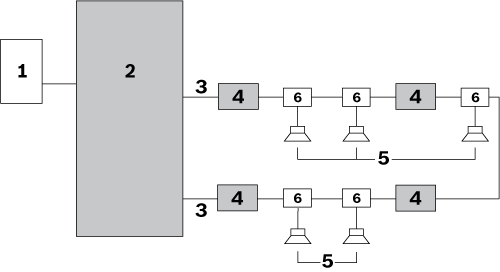 Opsi pemasangan gabungan:Opsi pemasangan harus dapat digabungkan: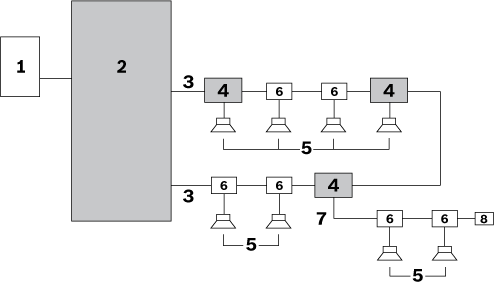 Pemasangan dan interkoneksi sistemMaster Unit harus dipasang ke dalam rak 19”.Pemasangan sistem harus didasarkan pada metode pengabelan loop. Semua loudspeaker harus tersambung ke sistem dengan menggunakan Papan Isolator, Papan Pemblokir DC, atau kapasitor pemblokir DC.Pengukur pengabelan kabel maksimal yang digunakan untuk loop loudspeaker harus 2,5 mm2. Panjang kabel maksimal untuk tiap loop loudspeaker harus 1000 m (3281 kaki).Total kapasitansi maksimal kabel tiap loop harus 600 nF, termasuk kapasitas kabel tap-off.Total impedansi maksimal kabel pada tiap loop harus 24 ohm.Panjang kabel maksimal dari tap-off ke loudspeaker harus 50 m (164 kaki), terlepas daripanjang loop. Muatan maksimal yang diizinkan pada Papan Pemblokir DC adalah 20 watt.Pengoperasian sistemSistem Isolator Line Loudspeaker harus diawasi secara penuh. Tidak boleh ada kontrol operator di panel depan atau belakang Master Unit. Antarmuka pengguna pada panel depan Master Unit terdiri atas LED yang mengindikasikan kondisi berikut:Mode Walk TestKesalahan Inisialisasi loopLoop OKStatus pasokan listrik dan pasokan daya baterai cadangan juga harus diindikasikan pada Master Unit. Master Unit, Papan Isolator, dan Papan Pemblokir DC harus mampu beroperasi pada suhu pengoperasian setinggi 55 °C.Sistem akan memeriksa kondisi kesalahan pada loop loudspeaker utama.Pemeliharaan sistem pertamaRancangan sistem harus memungkinkan pencarian kesalahan dengan cepat dan efektif serta perbaikan oleh personel lokal. Hal ini harus didukung oleh mode Walk Test internal. Bekerja berdasarkan agenda orang yang dibina, bukan agenda Anda.Spesifikasi TeknisPerangkat harus memiliki Spesifikasi Teknis berikut ini:Master UnitElektrik Konsumsi daya baterai 24 V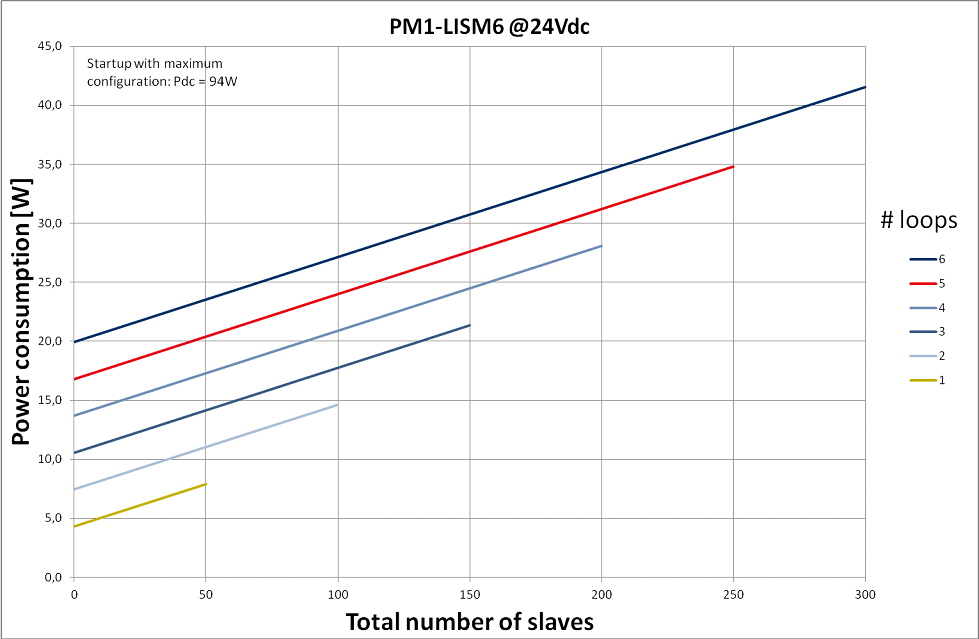 Konsumsi daya baterai 48 V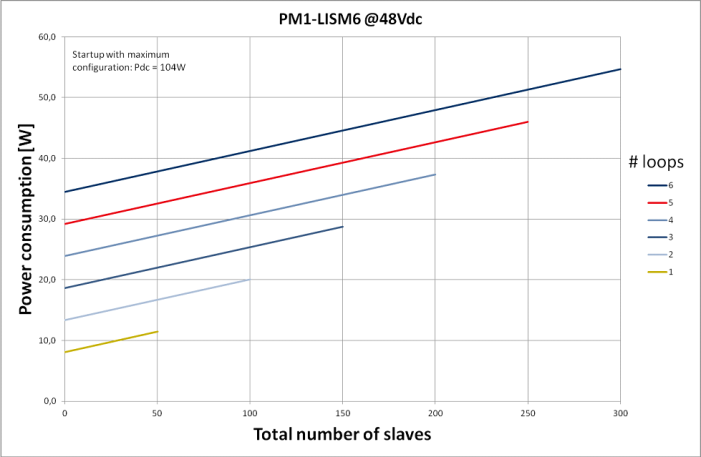 MekanisLingkunganPapan IsolatorElektrik MekanisLingkunganResistor garis ujungElektrik Papan Pemblokir DCElektrik MekanisLingkunganSistem Isolator Line Loudspeaker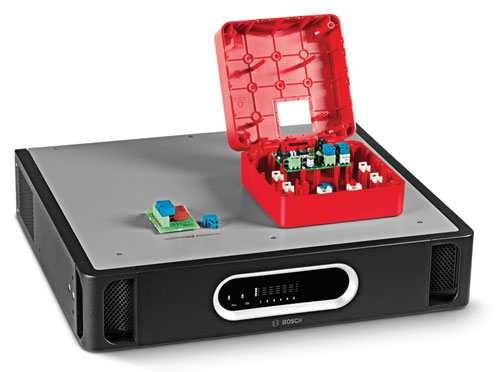 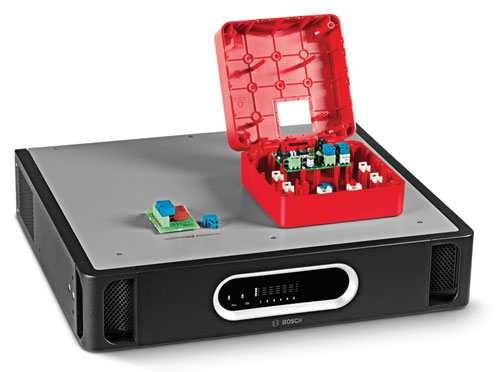 id	Spesifikasi
Insinyur &
Arsitek
Keselamatan sesuai dengan EN 60065Emisi sesuai dengan EN 55103-1Imunitassesuai dengan EN 55103-2, dan EN 50130-4Maritimsesuai dengan EN 60945Evakuasisesuai dengan EN 54-16Pemenuhan penggunaan sebagaimana dijelaskan dalamNEN2575, VDE0833, 
dan BS5839Evakuasisesuai dengan EN 60849No.Item1Output zona sistem public address/alarm suara2Master Unit3Loop loudspeaker (satu loop ditampilkan)4Papan Isolator5Loudspeaker6Papan Pemblokir DCPasokan daya listrikVoltase115 / 230 VAC, ±10%, 50/60 HzRating sekringT6,3 A, 250 VArus aliran masukWaktu: < 10 mnt; ≤ 30 AKonsumsi daya maks.150 WPasokan daya bateraiVoltase18 – 56 VDC nominal 24 atau 48 VDCLevel deteksi kesalahan cadangan21 ± 1 VDCArus daya cadangan maks4,5 AAntarmuka 
Perangkat Keras100 V audio I/O 
(loop 1-6)Konektor sekrup yang 
dapat dicolokOutput kesalahan 
(loop 1-6)Kontak apung 24 V, 1 ARelai kesalahan selai relai kesalahan umumStatus OK biasanya diputuskanNO terbukaRelai kesalahan umumStatus OK Failsafe, biasanya disambungkanNC terbuka (failsafe)Kinerja Jumlah maks. Papan Isolator dalam loop50Kapasitas penanganan daya per loop500 WKisaran frekuensi50 Hz – 20 kHzDimensi (T x L x P)Untuk penggunaan di rak 19”, dengan braket88 x 483 x 400 mm
(3,5 x 19 x 15,7 in)   di depan braket40 mm (1,6 in)   di belakang braket360 mm (14,2 in)Bobot15,9 kg (35,05 lb)PemasanganRak 19”WarnaHitam arang dan silverSuhu operasi-5 ºC hingga +55 ºC
(+23 ºF hingga +131 ºF)Suhu penyimpanan-20 ºC hingga +70 ºC
(-4 ºF hingga +158 ºF)Kelembapan relatif15% hingga 90%Tekanan udara600 hingga 1100 hPaKoneksi loop loudspeaker120 VAC audio, maks 5 ALoop maksimal melalui muatan loudspeaker500 WMuatan tap-off maksimal100 WLED yang mengindikasikan kesalahan pengujianKuningTombol pengujianMomentaryDimensi (T x L x P)78 x 60 x 32 mm(3,0 x 2,3 x 0,6 in)Housing150 x 150 x 75 mm(5,9 x 5,9 x 2,9 in)Opsi pemasanganSiap dipasang pada housing yang disediakanDipasang di dalam loudspeakerDipasang pada housing IP-65 (membutuhkan braket pemasangan LBB 4446/00 opsional)BobotKurang lebih 180 g (6,3 ons)WarnaMerah Fitur tahan apiUL60065Perlindungan terhadap benda cairIP30Lubang punch out untuk kabel3 lubang untuk kabel 6 mm3 lubang untuk kabel 9 mmSuhu operasi-5 ºC hingga +55 ºC
(+23 ºF hingga +131 ºF)Suhu penyimpanan-20 ºC hingga +70 ºC 
(-4 ºF hingga +158 ºF)Kelembapan relatif15% hingga 90%Tekanan udara600 hingga 1100 hPaResistor garis ujungResistor 47 kohm, > 0,5 WKoneksi loop 
loudspeaker X1, X2120 VAC audio, maks 5 ALoop maksimal melalui muatan loudspeaker500 WTap-off X320 W pada tap-offFilter laluan tinggi67 Hz pada muatan 20 W34 Hz pada muatan 10 WDimensi (T x L x P)60 x 45 x 30 mm(2,7 x 1,8 x 0,6 in)PemasanganDipasang secara internal pada loudspeaker (membutuhkan braket pemasangan LBB 4446/00 opsional)BobotKurang lebih 16 g (0,6 ons)Suhu operasi-5 ºC hingga +55 ºC 
(+23 ºF hingga +131 ºF)Suhu penyimpanan-20 ºC hingga +70 ºC 
(-4 ºF hingga +158 ºF)Kelembapan relatif15% hingga 90%Tekanan udara600 hingga 1100 hPaUntuk informasi selengkapnya, kunjungi www.boschsecurity.com© 2014 Bosch Security System BVData dapat mengalami perubahan tanpa pemberitahuan sebelumnya03-2014  V1.1